Koło ruchu drogowego_23.04-30.04Temat: Skrzyżowania – ćwiczenia.Moi mili, mam nadzieję, że uda się przeprowadzić egzamin na kartę rowerową w czerwcu lub we wrześniu. Do egzaminu będą dopuszczone osoby, które chodziły na kółko i będą odsyłały ćwiczenia i testy próbne.Na te ćwiczenia masz 2 tygodnie.Musimy sobie jeszcze omówić zasady przejazdu przez skrzyżowanie ze światłami i kierowane przez policjanta.1. Skrzyżowania ze światłami:Przeczytaj krótki tekst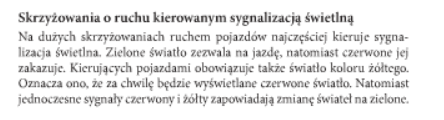 Zrób ćwiczenie: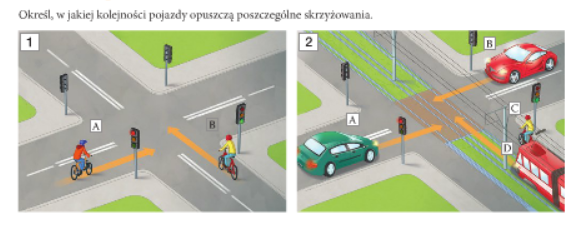 2. Ruch kierowany przez policjanta:Zapoznaj się z infografiką i zrób w zeszycie ćw. 1 i 2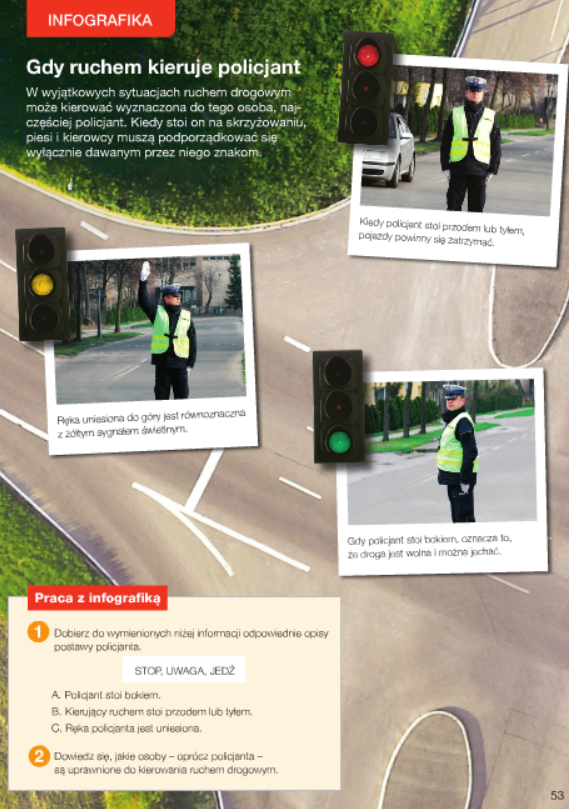 A teraz do ćwiczeń ! Jeśli masz problemy z odpowiedziami to przypomnij sobie zasady omawiane na poprzednich zajęciach. Szczególnie, co jest ważniejsze (np. światła czy znaki). Starajcie się odpowiadać samodzielnie! Wpiszcie dobry numer zadania – nie są po kolei.Zapisz w zeszycie lub kartce poprawną odpowiedź (a, b lub c) i prześlij mi do sprawdzenia zdjęcie lub skan (tylko odpowiedzi): kaminska.d@sp3pszczyna.plJak ktoś chce jeszcze więcej poćwiczyć to zapraszam na stronę: http://brd.edu.pl/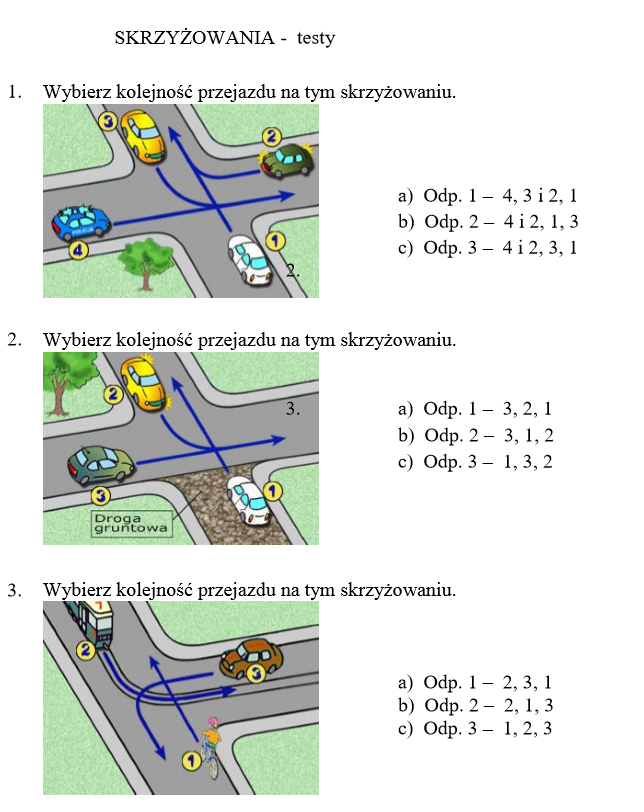 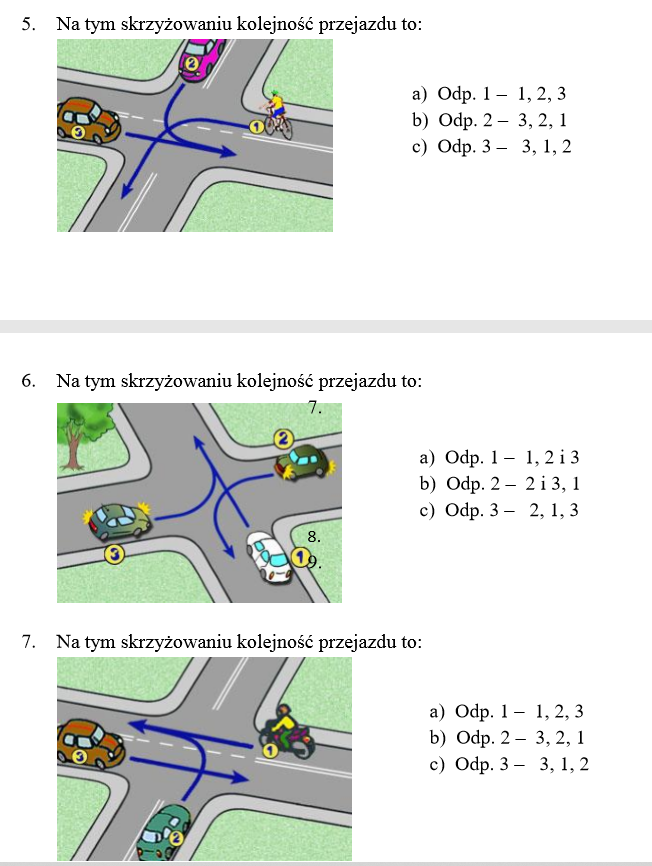 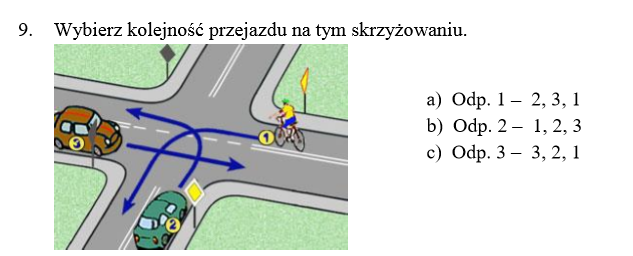 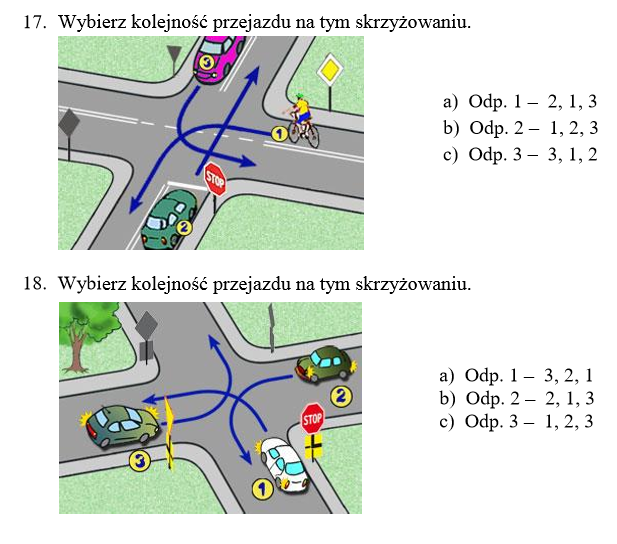 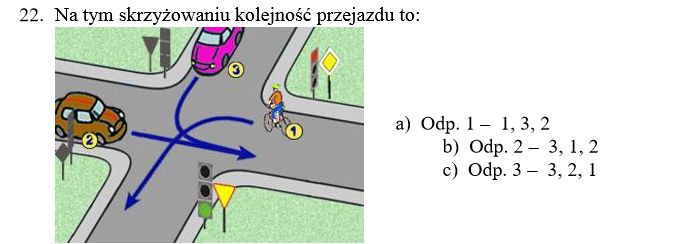 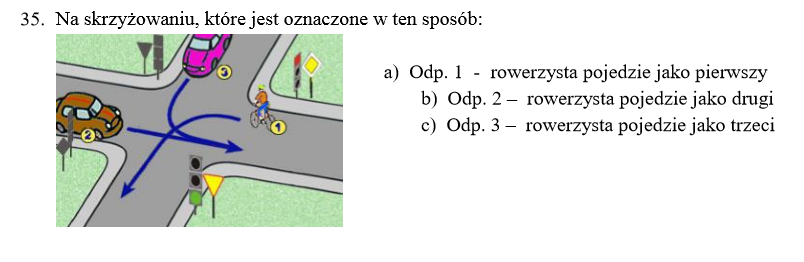 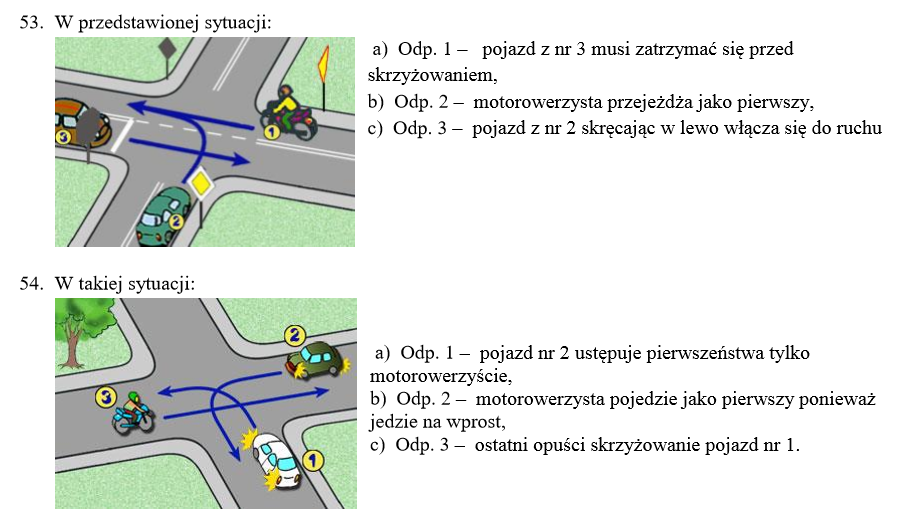 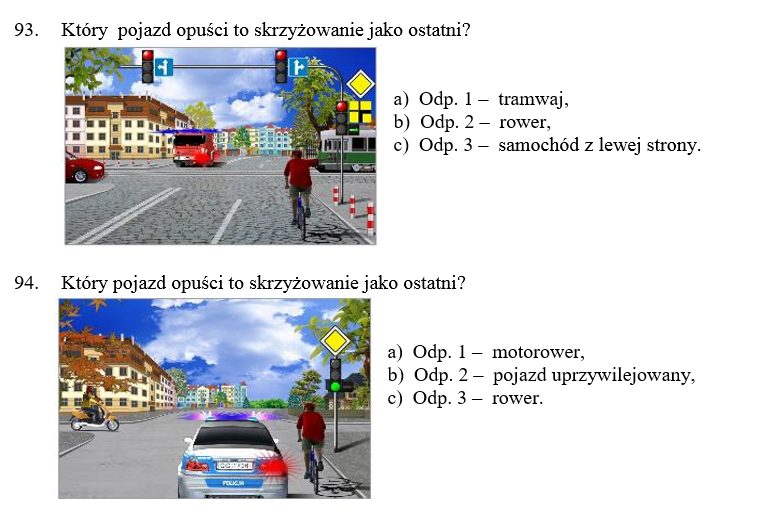 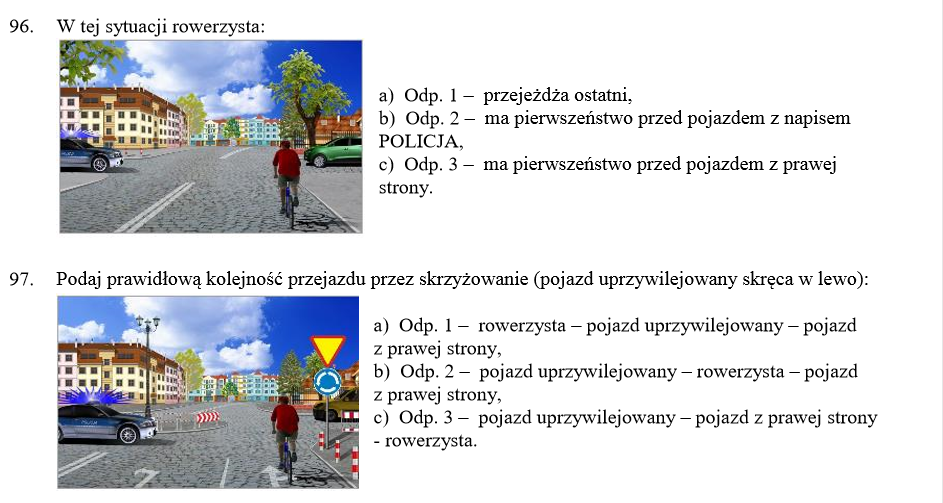 